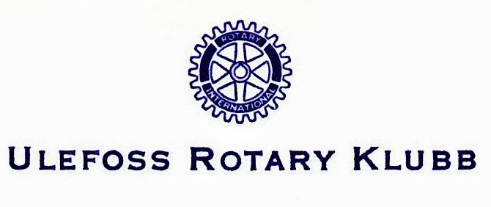 REFERAT FRA KLUBBMØTEFølgende deltok:  Svein Tore, Bent Aslak, Bardur,  Liv Sonja, Irene,  Mathias,  Øystein,  Monica,  Nils,  Einar K,  Hermann,  Knut,  Ragnar,  Kolbjørn, Anders,  Egil S. Etter møtepause i juli, starter vi nå opp igjen de vanlige torsdagsmøtene, med ommøblering i lokalet for å få bedre avstand, antibac tilgjengelig og generell varsomhet.De som ikke føler seg friske eller er i risikogruppe, må ikke nøle med å holde seg heime fra møtene.Møter utendørs kan være aktuelt så lenge det er vær til det.President Egil ledet dagens møte.Punkter som ble berørt på møtet var bl.a.:*  Mye er usikkert framover, og vi følger de retningslinjene som Rotary gir.*  Det årlige guvernørbesøket er ikke tidfestet.  Guvernøren (Berit Reppesgård) ble forøvrig nylig enke.*  Det er kommet forslag på 2 nye kvinnelige medlemmer, som vi håper vil bli med.  Også en tredje kandidat er aktuell.  (Nicolay Aall).  Vi har forøvrig en egen komite for rekruttering nå, ledet av Harald E.*  Rutiner for bruk av munnbind blir mer og mer aktuelt nå som det strammer seg til igjen med smitte*  Vi vil ta en diskusjon etter hvert om retningslinjer for antrekk på hyggekveldene, da noen mener at vi bør være penere kledd enn vi kanskje er blitt vant til de senere år.  Meningene er nok delte.*  Vår kjære Asbjørn rundet 100 år 5. juli, og Egil var hos ham med vin og blomster.Han gir uttrykk for at han vil være med oss av og til, og det vil vi prøve å få til.*  Egil har tidligere sendt ut oversikt over komiteene dette året, og alle antas å ha registrert hvor de er plassert. *  Referatene våre ligger på nett, åpent for alle.  Vi skal diskutere nærmere om vi bør passord-beskytte, eller eventuelt lage egne referater beregnet for nettet.  (Litt forsiktigere mht personopplysninger etc)*  Komitelederne fortalte litt om planer for året som har begynt: (For TRF og Rekruttering manglet lederne på møtet)	-Øystein om Informasjon/møtereferat og månedsbrev	-Einar om Internasjonal komite	-Liv Sonja om Program og Yrkestjeneste	-Bardur om Fest og Trivsel*  Vår utsendte  utvekslingsstudent, Victoria, har kommet hjem igjen.  Hun vil besøke oss i kllubben og fortelle om sin erfaringer og opplevelser.*  Vi skal prøve å feire 30 års vennskap med Rotenburg neste år, om situasjonen gjør det mulig.  Thomas og Cristiane Lichte kommer forøvrig på besøk snart til Einar og Eva, hvis koronasituasjonen gjør det forsvarlig.*  Sommercampen vi skulle hatt i år er utsatt til 2021*  Studenten fra Australia, Daniel, som bor hos Monica m, fam., skal være helt til januar 2021.  Monica og hennes flokk gjør en fantastisk jobb med/for Daniel, og han trives godt.*  Vi bør fortsatt bestrebe oss på å bli mer synlige i nærmiljøet.  Asylmottaket fylles etter hvert opp igjen og vi kan sikkert gjøre noe der,  Samtidig leser vi om mange fattige barn i kommunen som trenger ulike former for hjelp.*  Bø RK signaliserer ønske om med samarbeid på programfronten, og vi regner også med fortsatt samarbeid med Historielaget og Øvre Verkets Venner.*  Dessverre har Hans Petter meldt seg ut av klubben.  Vi ser også at noen "nesten aldri" er på møte, og det er ikke en situasjon vi liker, selv om det ikke lenger er noen møteplikt.Bent Aslak vant vin og Liv Sonja vant "napp"Dato:  06.08.År: 2020Referent :  Øystein Haugen